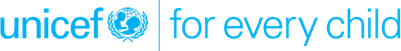 Terms of ReferenceL3 Ukraine Crisis Contract Modality: TA (P3)Function: Health (Global Fund)	Position Title: 	Health Specialist (HIV & TB)Reporting Lines: Health Manager P4 (HIV &TB) 		Duty Station: Lviv (with regular travel to Kyiv when possible) 	Duration: 10 months to end March 2023	BACKGROUNDThe Level 3 Scale-up for Ukraine was activated effective 5 March 2022, for an initial period of six months.  With the activation of the procedure, UNICEF has adopted a no-regrets approach in view of the complex situation and increasing humanitarian needs, to ensure that UNICEF continues to provide life-saving response for the children and women in Ukraine in line with the CCCs.The recent escalation in the armed conflict in Ukraine poses an immediate threat to the lives and wellbeing of the country’s 7.5 million children. The intensification of the armed conflict is posing severe human costs, causing a growing number of civilian and children casualties, interrupting livelihoods and damaging critical civilian infrastructure, including hundreds of homes, water and sanitation infrastructure, schools and health facilities. Hundreds of thousands of children and their families have been internally displaced and, to-date, over one million forced to flee the country in search of safety – the majority are women and children.UNICEF’s humanitarian programme and emergency response in Ukraine gives special attention to disadvantaged and vulnerable groups and seeks to close the gap in access to essential services between urban and rural areas. The programme seeks to strengthen delivery of health, nutrition and other essential services to improve children’s health and to protect and promote their rights.UNICEF has recently signed an Agreement with the Global Fund to Fight Aids, TB and Malaria, as the Principal Recipient of the Global Fund Emergency Grant in Ukraine for HIV and TB. This agreement supplements the support provided under the Global Fund National Grant.PURPOSEThe Health Specialist (HIV and TB) will support the Health Manger to lead the team and be responsible for the coordination, planning, implementation and management of the HIV and TB component under the Global Fund Emergency Grant. This position will provide technical knowledge and expertise in HIV and TB programmes. KEY RESPONSIBILITIES  Plan and provide technical support and guidance for the preparation, design and updating of the situation analysis to establish a comprehensive and updated implementation plan for development, design and management of health related supplies. Keep abreast of emerging issues and trends to enhance supply management, efficiency and delivery.Prepare, coordinate and supervise the formulation of health supply recommendations and related documentations in line with emerging needs and agreements with national partnersConsult and collaborate with colleagues and partners to provide technical and operational support on supply and programme planning, management and implementation, and to ensure integration, coherence and harmonization of programmes/projects with the wider health sectors throughout all stages of programming processes.Coordinate implementation of the project in a flexible and participatory manner, with a facilitative approach, while retaining strong focus on results and programme; Implementation of the Global Fund activities with emphasis on achievement of Programme goals and workplan tracking measuresCoordination and supervision of administrative, supply management aspects in accordance with UNICEF rules, policies and procedures and the framework and grant agreements with the Global Fund Oversight and coordination of programmatic and financial management and reporting of the Together with implementing partners and other stakeholders, regularly identify challenges and provide recommendations to mitigate project risks and ensure smooth project implementation. Maintaining regular contact with Programme counterparts and key stakeholders. Ensure TB & HIV activities under the grant are coordinated with the wider Health SectionEstablish and maintains technical level partnerships with government, CSOs and technical partners  Lead technical partnership and coordination with Centre for Public Health and CSOs in UkraineEnsure technical cooperation with Global Fund Principal Recipients in identifying programme needs and priorities for HIV and TB programmatic areas of cooperationMINIMUM REQUIREMENTSAdvanced university degree in Public Health and Nutrition, Social Policy, Social Development, Community Development, or other relevant disciplines.  Five years of professional work experience at the national and international levels in HIV and/or TB planning, programming, implementation monitoring and evaluation of technical cooperation programmes. Experience working in Global Fund Programmes, particularly as a Principal Recipient is an assetBackground/familiarity with Emergency.Fluency in English is required. Knowledge of another official UN language (Arabic, Chinese, French, Russian or Spanish) or a local language is an assetCRITA VALUESCARE RESPECT INTEGRITY TRUST ACCOUNTABILITYCORE COMPETENCIESNurtures, Leads and Manages People (1)Demonstrates Self Awareness and Ethical Awareness (2)Works Collaboratively with others (2)Builds and Maintains Partnerships (2)Innovates and Embraces Change (2)Thinks and Acts Strategically (2)Drive to achieve impactful results (2)Manages ambiguity and complexity (2)**no signature required**